9 August 2012Dear Interested Student,Thank you for your interest in Rural Education and Community Health for Ghana (REACH 4 Ghana). REACH 4 Ghana is an independent non-profit organization that was founded in the fall of 2010 by medical students Allison Powers, Jeremy Powers, and Albert Duah. After recruiting a team comprised of their classmates and preparing throughout the year, the 2011 REACH 4 Ghana team completed a 3-week medical mission in the Volta Region of Ghana. In partnership with a local organization, Life for the Living Medical Centre, we provided medical care and public health education to five rural villages. The team sponsored cataract screening and had the opportunity to observe the surgery performed by a Ghanaian ophthalmologist. They also played sports with and taught public health lessons to children from a local orphanage and girls from a local high school. For more information, please visit our website at www.reach4ghana.org to access our blog, read more about the trip, and watch the 2011 video. Many of the 2011 team members continued with the organization after the trip as Board members. We worked throughout the year to recruit and train a new team of students to become the 2012 team. The 2012 team was comprised of 9 first year medical students and 1 first year physical therapy student. They returned to the same villages to provide medical care and public health education, in continued partnership with Lilimed, and returned from their trip just over one month ago. A few members of the 2012 team will also stay on as Board members and help to raise up the next generation of “R4G-ers.” Our mission is to “demonstrably improve the health and well-being of rural Ghanaians through compassionate medical care, effective public health education, and collaborative community development initiatives.” Believe me, that was not fully accomplished in just one summer! It is our vision for REACH 4 Ghana to serve rural Ghanaians in a sustainable way – the very beginning of which is to return every year to serve. To that end, we need YOU to be on the REACH 4 Ghana team! Once you become a REACH 4 Ghana team member, you will not just be going on a trip. You’ll be joining a movement to REACH out to the villagers of the rural Volta Region. In fact, we hope that you will catch the vision as well and continue to be involved even after the trip is finished by serving on REACH 4 Ghana’s Board of Directors. Please fill out the application and email it to reach4ghana@gmail.com by 11:59 PM on Thursday, September 6 (all dates may be different for Pharm/PT students – refer to email from contact person). After review of the application, you may be contacted to schedule an interview. Notification of acceptance/alternate emails will be sent out on Thursday, September 27. If offered a place on the team, commitment must be declared by signing the “Participation Agreement” and paying a $100 deposit by Thursday, October 4. Sincerely,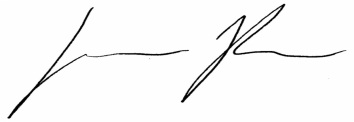 Jeremy Powers, President